ФОТООТЧЕТ О ПРОВЕДЕНИИ СОВМЕСТНОГО МЕРОПРИЯТИЯ, ПОСВЯЩЕННОГО ДНЮ НАРОДНОГО ЕДИНСТВА8 НОЯБРЯ 2019г.ПризывнаяВ День единства будем рядом,
Будем вместе навсегда,
Все народности России
В дальних селах, городах!
Вместе жить, работать, строить,
Сеять хлеб, растить детей,
Созидать, любить и спорить,
Охранять покой людей,
Предков чтить, дела их помнить,
Войн, конфликтов избегать,
Чтобы счастьем жизнь наполнить,
Чтоб под мирным небом спать!
                                               ( Наталья Майданик)     Наша группа многонациональная, поэтому мы решили провести мероприятие, посвященное Дню Народного Единства. Родители с детьми готовили интересные рассказы о своих республиках и странах, шили национальные костюмы, пекли национальные сладости к чаю. Праздник получился очень интересным, насыщенным, ярким и позитивным. Дети с большим удовольствием рассказывали о национальных традициях, играли в национальные игры, пели и танцевали. Проведению праздника предшествовала большая подготовка. Мы с ребятами знакомились с разными народами, образом жизни и разнообразием традиций народов, живущих в нашей многонациональной стране. Познакомились с пословицами, стихами, рассказами и сказками армянского, татарского, дагестанского, кабардино-балкарского народа.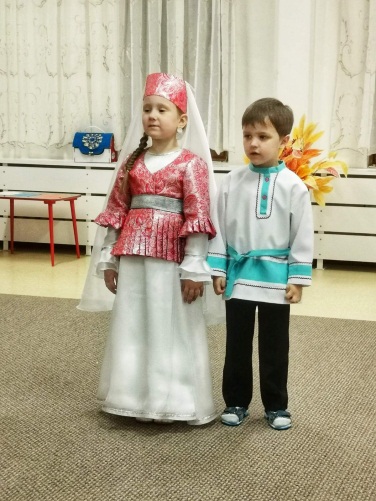 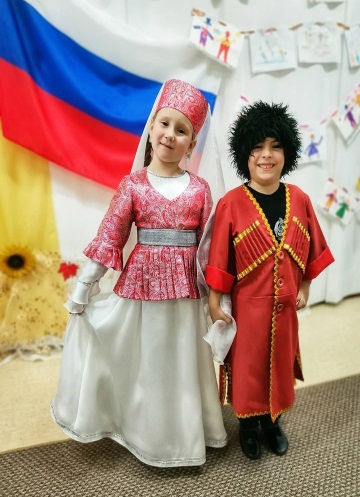 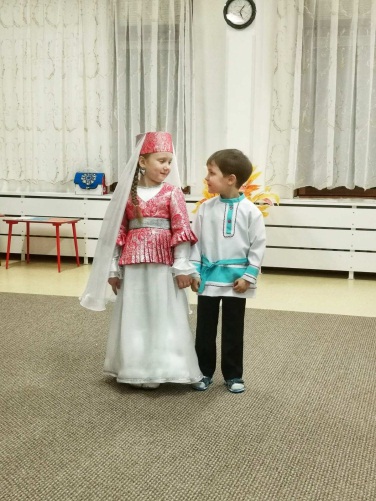 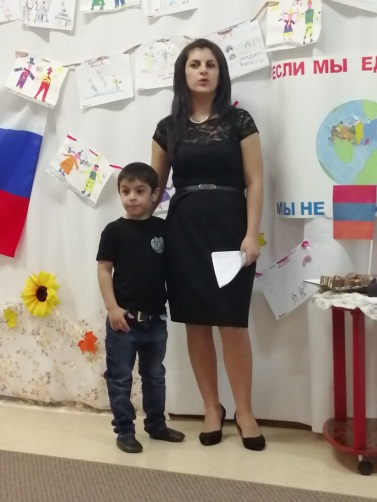 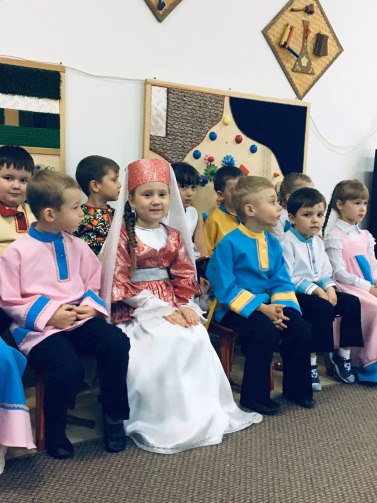 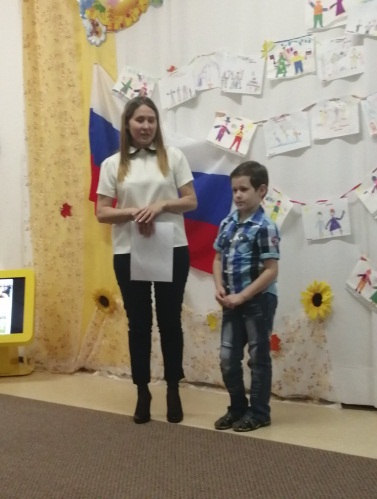 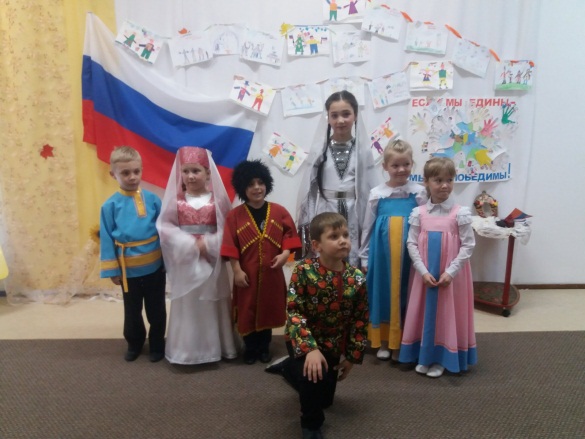 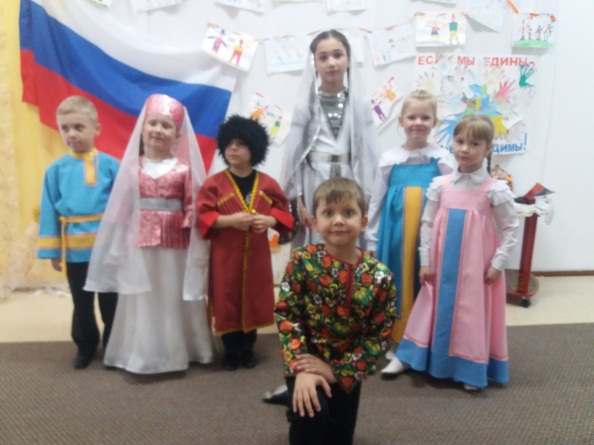 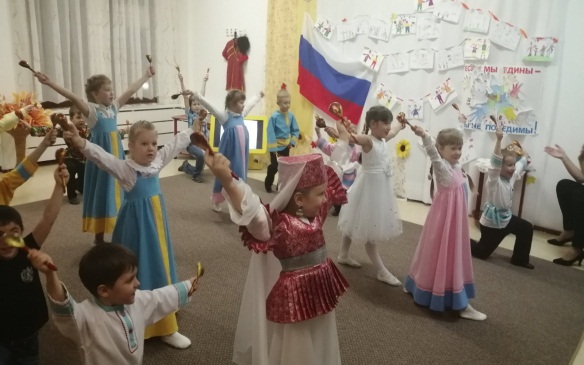 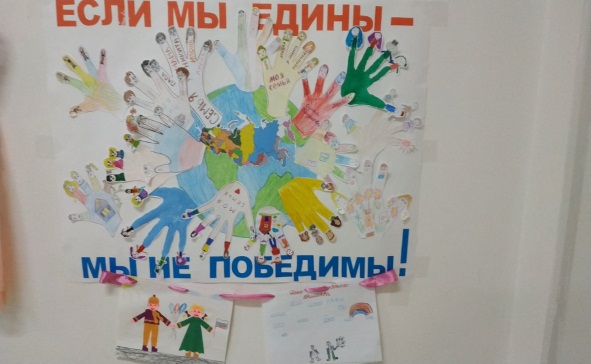 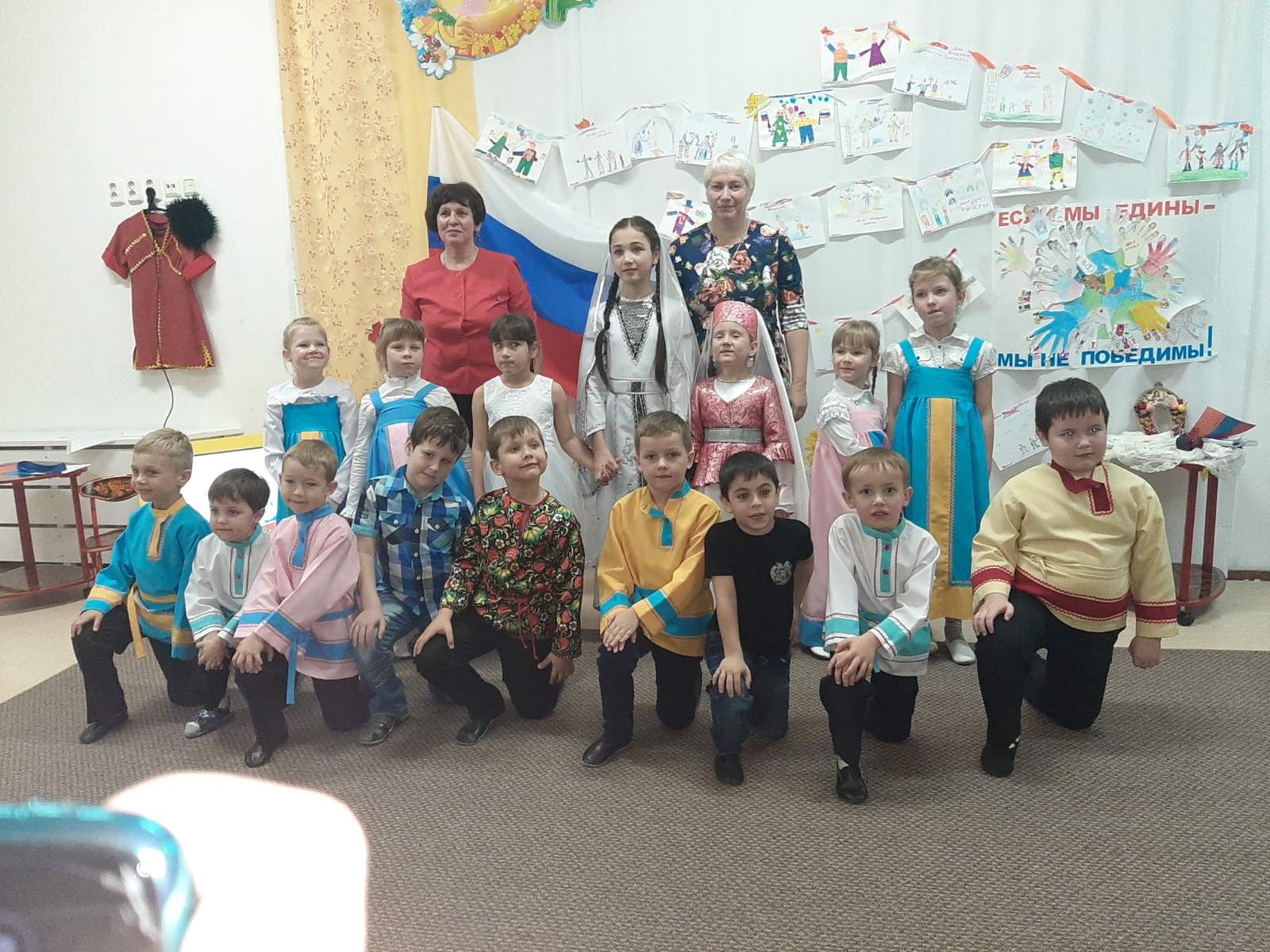 